ПРОЄКТ № 796 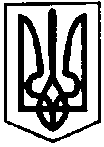 ПЕРВОЗВАНІВСЬКА СІЛЬСЬКА РАДАКРОПИВНИЦЬКОГО РАЙОНУ  КІРОВОГРАДСЬКОЇ ОБЛАСТІ___________ СЕСІЯ ВОСЬМОГО  СКЛИКАННЯРІШЕННЯвід  «__» __________ 20__ року                                                                              №с. ПервозванівкаПро затвердження кошторисної частинипроектних  документацій Розглянувши експертні звіти щодо розгляду проектних документацій за робочими проектами «Поточний середній ремонт вул. Леоніда Кравчука (окремими ділянками) в с. Федорівка Кропивницького району Кіровоградської області», «Капітальний ремонт проїзду від вул. Горіхова до вул. Сонячна у с. Сонячне Кіровоградського району Кіровоградської області (коригування), «Капітальний ремонт дорожнього покриття по вул. Горіхова, у с. Сонячне Кіровоградського району Кіровоградської області (коригування),  відповідно до пп.1 п. а ч. 1 ст. 31 Закону України «Про місцеве самоврядування в Україні», сільська рада ВИРІШИЛА:Затвердити кошторисну частину  проектної документації за робочими проектами: «Поточний середній ремонт вул. Леоніда Кравчука (окремими ділянками) в с. Федорівка Кропивницького району Кіровоградської області в сумі  1 130,297 грн. (один мільйон сто тридцять тисяч двісті дев’яносто сім гривень).  «Капітальний ремонт проїзду від вул. Горіхова до вул. Сонячна у с. Сонячне Кіровоградського району Кіровоградської області (коригування)», в сумі 3 254,668 грн. (три мільйони двісті п’ятдесят чотири тисячі шістсот шістдесят вісім гривень). «Капітальний ремонт дорожнього покриття по вул. Горіхова, у с. Сонячне Кіровоградського району Кіровоградської області (коригування), в сумі 1 453,484 грн. (один мільйон чотириста п’ятдесят три тисячі чотириста вісімдесят чотири гривні).2. Контроль за виконанням даного рішення покласти на постійну  комісії з питань бюджету, фінансів, соціально-економічного розвитку, інвестиційної політики, законності, діяльності ради, депутатської етики, регуляторної політики, регламенту, регулювання земельних відносин, містобудування, комунальної власності, промисловості, будівництва, транспорту, енергетики, зв’язку, сфери послуг та житлово-комунального господарства.Сільський  голова                                                              Прасковія  МУДРАК